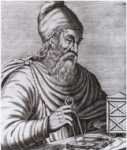 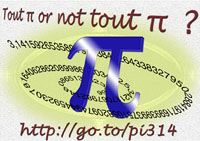 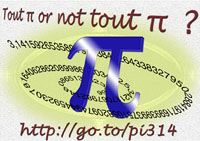 Commentaires : Activité de groupe pouvant être mise en place en collaboration avec la documentaliste.Il s’agit d’une recherche historique sur Archimède et le nombre Pi à faire en parallèle au chapitre « Aire du disque ».Des références à des documents ou des liens Internet seront fournis aux élèves.A. La vie d’Archimède1) Écrire un petit texte qui parle d’Archimède (époque, origine, activité, vie …)2) Que signifie le célèbre « Eurêka ! » d’Archimède ? Quelle est la légende qui accompagne ce mot.3) Retrouver quelques-unes des machines dont Archimède est l’inventeur. 4) Quelle est l’anecdote qui accompagne la mort d’Archimède.B. Le nombre Pi1) Que savez-vous du nombre Pi ? En quoi l’histoire du nombre Pi est-elle liée à celle d’Archimède ?2) Le nombre Pi se note par une lettre appartenant à un autre alphabet que le nôtre. Quelle est cette lettre et à quel alphabet appartient-elle ?3) Trouver les 31 premières décimales du nombre Pi.4) Il existe un quatrain qui permet de mémoriser ces 31 premières décimales. Retrouver ce quatrain et expliquer son fonctionnement.C. Le nombre Pi en géométrie1) Donner la formule qui permet de calculer le périmètre d'un cercle.Tracer trois cercles et calculer leur périmètre au dixième de centimètre près. Écrire tous les calculs.2) a) Quel est le rayon de la terre ?     b) Si on décide de faire le tour de la terre en passant par l’équateur, combien de kilomètres parcourt-on ? Écrire tous les calculs.3) Retrouver la formule mathématique qui permet de calculer l’aire d’un disque. Donner une valeur approchée au dixième de centimètre près de l’aire des disques tracés dans la question C.1). Écrire tous les calculs.Quelques liens :maths et tiques :      http://www.maths-et-tiques.fr/Cliquer sur Histoire des maths, choisir Archimède ou Pi.Math 93 :	http://www.math93.com/Cliquer sur Histoire des Mathématiques, puis sur Mathématiciens (à gauche), choisir Archimède.BibM@th :	     http://www.bibmath.net/  Cliquer sur Références, puis sur Biographies et choisir Archimède.Histoire de chiffres :       http://histoiredechiffres.free.fr/Après avoir cliqué sur le titre, choisir savants puis Archimède.Nombrepi.com :        http://www.nombrepi.com/Pi314 :          http://www.pi314.net/Des trucs et des maths :        http://www.trucsmaths.fr.st/Choisir le nombre Pi.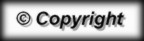 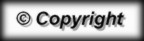 